§2452.  Suspension or revocation of school bus operator endorsementThe Secretary of State shall:  [PL 1993, c. 683, Pt. A, §2 (NEW); PL 1993, c. 683, Pt. B, §5 (AFF).]1.  Permanent revocation.  Permanently revoke the school bus operator endorsement of any person convicted of OUI who operated a school bus, private school activity bus or multifunction school activity bus, as defined in section 2301, during the commission of the offense;[PL 2013, c. 484, §3 (AMD).]2.  Suspend for at least 3 years.  Suspend for a period of at least 3 years the school bus operator endorsement of any person convicted of a first OUI violation.  The person whose school bus operator endorsement has been suspended for a first OUI violation may petition the Secretary of State to restore the endorsement after one year of the suspension has been completed.  The petition must include a recommendation from the school superintendent that the endorsement be restored.  The Secretary of State may grant the petition with any conditions, restrictions or terms determined to be in the interest of highway safety; and[PL 1993, c. 683, Pt. A, §2 (NEW); PL 1993, c. 683, Pt. B, §5 (AFF).]3.  Suspend for at least 6 years.  Suspend for a period of at least 6 years the school bus operator endorsement of any person convicted of a 2nd or subsequent OUI violation within a 10-year period as defined by section 2402.[PL 1995, c. 368, Pt. AAA, §18 (AMD).]This section applies to offenses that occur after the effective date of this section.  [PL 1993, c. 683, Pt. A, §2 (NEW); PL 1993, c. 683, Pt. B, §5 (AFF).]SECTION HISTORYPL 1993, c. 683, §A2 (NEW). PL 1993, c. 683, §B5 (AFF). PL 1995, c. 368, §AAA18 (AMD). PL 2013, c. 484, §3 (AMD). The State of Maine claims a copyright in its codified statutes. If you intend to republish this material, we require that you include the following disclaimer in your publication:All copyrights and other rights to statutory text are reserved by the State of Maine. The text included in this publication reflects changes made through the First Regular Session and the First Special Session of the131st Maine Legislature and is current through November 1, 2023
                    . The text is subject to change without notice. It is a version that has not been officially certified by the Secretary of State. Refer to the Maine Revised Statutes Annotated and supplements for certified text.
                The Office of the Revisor of Statutes also requests that you send us one copy of any statutory publication you may produce. Our goal is not to restrict publishing activity, but to keep track of who is publishing what, to identify any needless duplication and to preserve the State's copyright rights.PLEASE NOTE: The Revisor's Office cannot perform research for or provide legal advice or interpretation of Maine law to the public. If you need legal assistance, please contact a qualified attorney.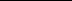 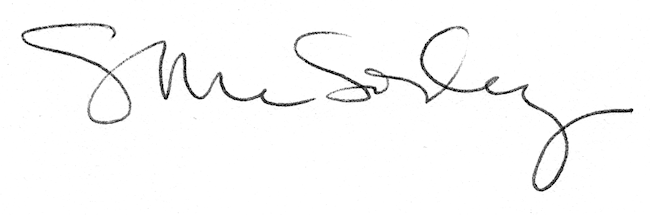 